LEI N°. 879 DE 18 DE MAIO DE 2023.DETERMINA QUE O NOME DO VEREADOR AUTOR DO PROJETO PASSE A CONSTAR NA LEI, APÓS SANCIONADA E PUBLICADA E DÁ OUTRAS PROVIDÊNCIAS.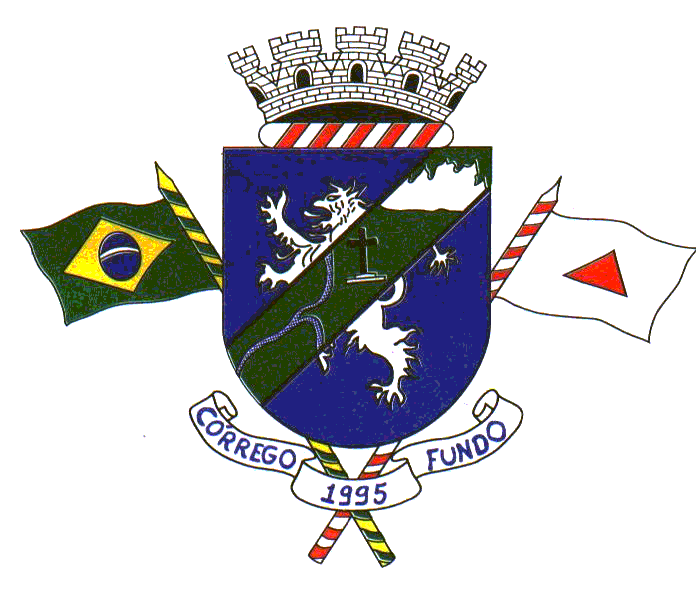 O POVO DO MUNICÍPIO DE CÓRREGO FUNDO/MG, POR SEUS REPRESENTANTES NA CÂMARA MUNICIPAL APROVOU E EU, DANILO OLIVEIRA CAMPOS, PREFEITO, Sanciono a seguinte lei:Art. 1º - Fica determinado que toda Lei de iniciativa desta casa Legislativa, após sancionada e publicada, passe a constar o nome do vereador autor do projeto. Art. 2º - Esta Lei entra em vigor na data de sua publicação. 	Córrego Fundo/MG, 18 de maio de 2023.DANILO OLIVEIRA CAMPOSPrefeito